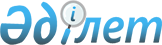 Об утверждении Инструкции "О порядке назначения и выплаты пособий по социальному обеспечению за счет средств работодателя"
					
			Утративший силу
			
			
		
					Постановление Правительства Республики Казахстан от 11 июня 1999 года N 731. Утратило силу постановлением Правительства Республики Казахстан от 28 декабря 2007 года N 1339.



      


Сноска. Постановление Правительства РК от 11 июня 1999 года N 731 утратило силу постановлением Правительства РК от 28 декабря 2007 года 


 N 1339 


 (вводится в действие с 1 января 2008 года и подлежит официальному опубликованию).





      



      Правительство Республики Казахстан постановляет: 



      Утвердить прилагаемую Инструкцию "О порядке назначения и выплаты пособий по социальному обеспечению за счет средств работодателя". 

      

Премьер-Министр




      Республики Казахстан 





Утверждена         



постановлением Правительства



Республики Казахстан    



от 11 июня 1999 года N 731 




 


Инструкция






о порядке назначения и выплаты пособий по социальному






обеспечению за счет средств работодателя



      Настоящая Инструкция регламентирует отношения, складывающиеся в процессе назначения и выплаты социальных пособий за счет средств работодателя. 


<*>






      Сноска. В преамбулу внесены изменения - постановлением Правительства РК от 7 июля 2005 г. 


 N 707 


 .






 


1. Общие положения






      1. В порядке, предусмотренном настоящей Инструкцией работникам, а в соответствующих случаях и членам их семей, работодатель обязан за счет своих средств предоставить пособия по социальному обеспечению: 



      по временной нетрудоспособности; 



      по беременности и родам. 




      2. Социальные пособия назначаются и выплачиваются работнику по месту его работы. 


<*>





      Сноска. Пункт 2 - в редакции постановления Правительства РК от 4 декабря 2002 г. 


  N 1278 
 


.






      3. За неисполнение или ненадлежащее исполнение своих обязательств по выплате указанных пособий работодатель несет ответственность, установленную законодательством Республики Казахстан. 




 


2. Пособия по временной нетрудоспособности






      4. Пособия по временной нетрудоспособности назначаются и выплачиваются в случаях временной нетрудоспособности в связи с заболеванием (травмой), протезированием, искусственным прерыванием беременности, уходом за заболевшим членом семьи, карантином, при временном переводе на другую работу в связи с заболеванием туберкулезом или профессиональным заболеванием и в других случаях. 




      5. Основанием для назначения и выплаты пособий по социальному обеспечению является листок нетрудоспособности, выдаваемый в установленном порядке, а при его утрате - дубликат. 




      6. Пособия по временной нетрудоспособности выплачиваются с первого дня нетрудоспособности до дня восстановления трудоспособности или до установления инвалидности территориальным подразделением центрального исполнительного органа в области социальной защиты населения. 




      Сноска. В пункт 6 внесены изменения - постановлением Правительства РК от 28 июня 2002 г. 


 N 703 


 . 






      7. Пособия по временной нетрудоспособности выплачиваются работающим гражданам из расчета средней заработной платы, исчисленной в соответствии с законодательством. При этом размер месячного пособия по временной нетрудоспособности не может превышать десятикратной величины месячного расчетного показателя. 




      Размер месячного пособия конкретного работника определяется путем умножения его среднего дневного заработка на количество дней, подлежащих оплате согласно листку нетрудоспособности. 




      Если временная нетрудоспособность начинается в предшествующем квартале, а заканчивается в текущем, то расчет пособия и месячное ограничение его размера производятся в два приема, с применением соответствующего квартала месячного расчетного показателя. 


<*>





      Сноска. В пункт 7 внесены изменения - постановлением Правительства РК от 4 декабря 2002 г. 


  N 1278 
 


.






      8. При временной нетрудоспособности работника во время пребывания в ежегодном оплачиваемом трудовом отпуске социальное пособие по временной нетрудоспособности за дни, приходящиеся на трудовой отпуск, не начисляется. Если временная нетрудоспособность работника продолжается и после окончания отпуска, то пособие начисляется со дня, когда работник должен был приступить к работе. 




      При наступлении временной нетрудоспособности в период отпуска без сохранения заработной платы пособие не выдается. Если нетрудоспособность продолжается и после окончания отпуска без сохранения заработной платы, то пособие выдается со дня, когда работник должен был приступить к работе. 


<*>





      Сноска. В пункт 8 внесены изменения - постановлением Правительства РК от 4 декабря 2002 г. 


  N 1278 
 


.






      9. Пособие по временной нетрудоспособности работающим участникам, инвалидам Великой Отечественной войны и лицам, приравненным к ним, выплачивается с первого дня утраты трудоспособности в размере ста процентов среднемесячной заработной платы. 


<*>





      Сноска. В пункт 9 внесены изменения - постановлением Правительства РК от 4 декабря 2002 г. 


  N 1278 
 


.






      10. Пособие по временной нетрудоспособности, связанной с трудовым увечьем или профессиональным заболеванием работника, выплачивается работодателем в размере ста процентов средней заработной платы с первого дня наступления нетрудоспособности до выхода на работу или установления инвалидности. 




      11. При помещении работника в стационар протезно-ортопедической организации пособие выдается за все время нахождения в стационаре и за время проезда в стационар и обратно, но не более чем за 30 календарных дней. 




      12. При отпуске для ухода за заболевшим членом семьи пособие выдается на общих основаниях, если отсутствие ухода грозит опасностью для жизни или здоровья заболевшего и если при наличии показаний невозможно поместить его в больницу, а среди членов семьи нет другого члена семьи, который может ухаживать за больным. 




      13. Матери при заболевании ребенка в возрасте до 2 лет пособие выдается независимо от того, имеется ли другой член семьи, способный ухаживать за больным ребенком. 




      14. Рабочему или служащему, находящемуся в очередном или дополнительном отпуске, в отпуске без сохранения заработной платы, пособие по уходу за заболевшим членом семьи не выдается. 




      15. Пособие по временной нетрудоспособности работника в период спора о правильности увольнения, в случае восстановления его на работе, выплачивается с первого дня возникновения права на пособие. 




      16. В случаях наступления нетрудоспособности в период военного учебного или поверочного сбора либо дополнительного отпуска, предоставленного в связи с обучением в учебных заведениях без отрыва от производства пособия по временной нетрудоспособности выплачиваются по окончании указанного периода с первого дня временной нетрудоспособности. 




      17. При наступлении временной нетрудоспособности в период, когда работник был отстранен от работы (должности) в соответствии с действующим законодательством, пособие не выплачивается. Если нетрудоспособность продолжается и после допуска к работе, пособие выплачивается с первого дня утраты трудоспособности. 




      18. За время проведения периодических медицинских осмотров работников в установленных законодательством случаях пособия не выплачиваются. 



      18-1. Персонал дипломатической службы, в случае болезни в период пребывания за границей, получает пособие по временной нетрудоспособности:



      1) в национальной валюте - в течение всего времени болезни в размере, определенном законодательством Республики Казахстан;



      2) в иностранной валюте - из расчета среднемесячной заработной платы в иностранной валюте, но не более двух месяцев.



      Если болезнь длится свыше двух месяцев и больной по состоянию здоровья не может выехать в Республику Казахстан (нетранспортабелен), то пособие по временной нетрудоспособности в иностранной валюте выплачивается ему за все время нахождения в лечебном учреждении до решения врачей о возможности эвакуации в Республику Казахстан. 


<*>






      Сноска. Глава дополнена пунктом 18-1 - постановлением Правительства РК от 6 января 2006 года N


  23 


.






      19. Пособия по временной нетрудоспособности не выплачиваются: 



      работникам, временная нетрудоспособность которых наступит вследствие травм, полученных ими при совершении преступлений; 



      за время принудительного лечения работника по определению суда (кроме психически больных); 



      за время нахождения работника под арестом и за время судебно- медицинской экспертизы, в случае установления их виновности; 



      при временной нетрудоспособности работника от заболеваний или травм, наступивших вследствие употребления алкоголя, наркотических и токсикологических средств. 




 


3. Пособия по беременности и родам






      20. Пособия по беременности и родам, а также пособия женщинам (мужчинам), усыновившим или удочерившим детей непосредственно из родильного дома, выплачиваются в течение всего отпуска по беременности и родам или отпуска за период со дня усыновления или удочерения и до истечения пятидесяти шести дней со дня рождения ребенка из расчета средней заработной платы, исчисленной в соответствии с законодательством. 


<*>





      Сноска. В пункт 20 внесены изменения - постановлением Правительства РК от 4 декабря 2002 г. 


  N 1278 
 


.






      21. Пособия по беременности и родам работающим женщинам выплачиваются за все время отпуска. Дни отпуска по беременности и родам суммируются с днями отпуска после родов в 126 календарных дней и пособия выплачиваются единовременно. В случае осложненных родов или рождения двух и более детей пособия выплачиваются за 140 календарных дней.




      Женщинам, проживающим на территориях, подвергшихся воздействию ядерных испытаний, социальные пособия по беременности и родам выплачиваются за 170 календарных дней при нормальных родах и 184 дня в случаях осложненных родов или при рождении двух и более детей. 


<*>





      Сноска. В пункт 21 внесены изменения - постановлением Правительства РК от 4 декабря 2002 г. 


  N 1278 
 


.






      22. Пособия по беременности и родам женщинам, родившим в период нахождения в отпуске без сохранения заработной платы по уходу за ребенком до достижения им трех лет и не приступившим за этот период к работе, не выплачиваются. В случае, если право на пособия по беременности и родам наступает во время отпуска по уходу за ребенком до достижения им трех лет и продолжается после его окончания, то пособия выплачиваются с первого дня окончания названного отпуска. 


<*>





      Сноска. В пункт 22 внесены изменения - постановлениями Правительства РК от 4 декабря 2002 г. 


  N 1278 
 


;


 


от 7 июля 2005 г. 


 N 707 


 .






      23. Пособия по беременности и родам не выплачиваются за время нахождения под арестом, за время судебно-медицинской экспертизы, в случае установления виновности, а также за время принудительного лечения по определению суда (кроме психически больных). 




      24. Пособия по беременности и родам в период спора о правильности увольнения, в случае восстановления на работе, выплачиваются со дня возникновения права на них. 




 


4. Порядок назначения и выплаты пособий по социальному






обеспечению за счет средств работодателя






      25. Пособия по социальному обеспечению назначаются со дня возникновения права на них и по представлению соответствующих документов, удостоверяющих факт временной нетрудоспособности, беременности и родов. 




      26. Работникам, направленным для выполнения работы в другую организацию с сохранением по основному месту работы заработной платы полностью или частично, пособия по временной нетрудоспособности, по беременности и родам, наступившим в этот период, назначаются и выплачиваются из расчета средней заработной платы, исчисленной в соответствии с законодательством, которая была до перевода на указанные работы. Выплата пособий по социальному обеспечению производится по основному месту работы.




      Работникам, занятым на сезонных работах, домашним и надомным работникам социальное пособие по временной нетрудоспособности назначается и выплачивается в соответствии с настоящей инструкцией, если иное не оговорено индивидуальным трудовым договором 


<*>





      Сноска. В пункт 26 внесены изменения - постановлением Правительства РК от 4 декабря 2002 г. 


  N 1278 
 


.






      27. Слушателям курсов по подготовке, переподготовке и повышению квалификации кадров пособия по временной нетрудоспособности, беременности и родам выплачиваются по месту их работы, если они направлены на курсы организацией и за ними на период обучения сохранялась заработная плата, из расчета которой назначаются и выплачиваются пособия по социальному обеспечению. 




      28. Студентам, учащимся высших и средних специальных учебных заведений, колледжей, общеобразовательных школ, зачисленным в период производственной практики на оплачиваемые рабочие места или должности, за дни временной нетрудоспособности или отпуска по беременности и родам, приходящиеся на время практики, пособия по социальному обеспечению выплачиваются по месту прохождения практики. 




      29. При наступлении временной нетрудоспособности работника вследствие трудового увечья или профессионального заболевания пособие назначается при наличии акта о несчастном случае или ином повреждении здоровья работника на производстве. 




      30. Работники предъявляют листок нетрудоспособности работодателю в день выхода на работу по окончании временной нетрудоспособности. Листок временной нетрудоспособности может быть предъявлен к оплате и в том случае, если нетрудоспособность еще продолжается. Работодатель вносит необходимые отметки в разделы листка нетрудоспособности. 




      31. Листки нетрудоспособности и другие документы, представленные для оплаты пособий, хранятся в бухгалтерии организации наравне с денежными документами. 




      32. Пособия по социальному обеспечению выплачиваются в сроки, установленные для выплаты заработной платы. 




      33. Пособия по социальному обеспечению, не полученные работником по причине его смерти, выдаются совместно проживающим членам семьи либо находящимся на иждивении умершего или, при отсутствии таковых, лицам, взявшим на себя организацию похорон. 




      34. Пособия по социальному обеспечению могут выдаваться по доверенности либо по заявлению работника перечисляться на его счет.




      35. Главный (старший) бухгалтер организации несет ответственность за правильное расходование средств на выплату пособий по социальному обеспечению. 

					© 2012. РГП на ПХВ «Институт законодательства и правовой информации Республики Казахстан» Министерства юстиции Республики Казахстан
				